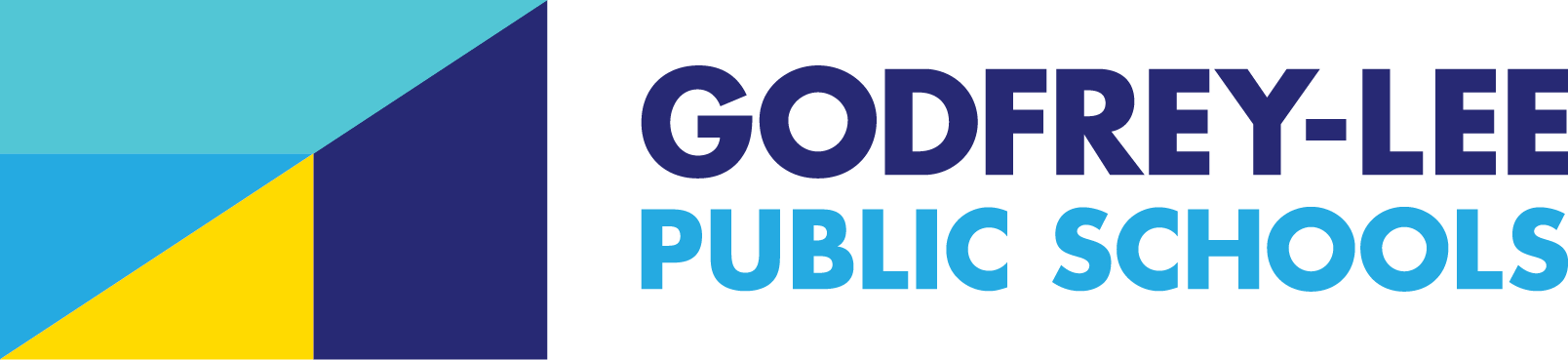 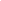 Initial Authorization to Treat FormAll additional treatments/services beyond first visit need approval from CCMSI.Please go to page 2Authorization to Treat formPage 2When completed, please fax to:Godfrey-Lee Public SchoolsAttn: Mark Provost	1324 Burton St SW	Wyoming, MI 49509	Phone: 616-241-4722 ext 5323Fax: 616-241-4707Employer: please complete this form and send with employee for work-related injury.Employer: please complete this form and send with employee for work-related injury.Employer: please complete this form and send with employee for work-related injury.Employer: please complete this form and send with employee for work-related injury.Employer: please complete this form and send with employee for work-related injury.Employer: please complete this form and send with employee for work-related injury.Employee Information Employee Information Employee Information Employee Information Employee Information Employee Information Name:Name:Name:Name:Name:Date:Date of birth:Date of birth:Social Security number:Social Security number:Social Security number:Social Security number:Location where accident/injury occurred:Location where accident/injury occurred:Location where accident/injury occurred:Location where accident/injury occurred:Location where accident/injury occurred:Location where accident/injury occurred:Date of injury:Injured body part(s):Injured body part(s):Injured body part(s):Injured body part(s):Injured body part(s):Brief description of injury/accident:Brief description of injury/accident:Brief description of injury/accident:Brief description of injury/accident:Brief description of injury/accident:Brief description of injury/accident:Employer InformationEmployer InformationEmployer InformationEmployer InformationEmployer InformationEmployer InformationEmployer:Employer:Employer:Employer:Employer:Employer:Phone:Phone:Fax:Fax:Fax:Fax:Address:Address:Address:Address:Address:Address:Authorized signature:Authorized signature:Authorized signature:Authorized signature:Printed name & title:Printed name & title:The employer accepts responsibility and authorizes initial treatment, including diagnostic testing, for the employee listed above under a self-insured workers’ compensation program managed by a third-party administrator. The employee is to be treated for injuries under the provisions of the Michigan Worker’s Disability Compensation Act. The employer accepts responsibility and authorizes initial treatment, including diagnostic testing, for the employee listed above under a self-insured workers’ compensation program managed by a third-party administrator. The employee is to be treated for injuries under the provisions of the Michigan Worker’s Disability Compensation Act. The employer accepts responsibility and authorizes initial treatment, including diagnostic testing, for the employee listed above under a self-insured workers’ compensation program managed by a third-party administrator. The employee is to be treated for injuries under the provisions of the Michigan Worker’s Disability Compensation Act. The employer accepts responsibility and authorizes initial treatment, including diagnostic testing, for the employee listed above under a self-insured workers’ compensation program managed by a third-party administrator. The employee is to be treated for injuries under the provisions of the Michigan Worker’s Disability Compensation Act. The employer accepts responsibility and authorizes initial treatment, including diagnostic testing, for the employee listed above under a self-insured workers’ compensation program managed by a third-party administrator. The employee is to be treated for injuries under the provisions of the Michigan Worker’s Disability Compensation Act. The employer accepts responsibility and authorizes initial treatment, including diagnostic testing, for the employee listed above under a self-insured workers’ compensation program managed by a third-party administrator. The employee is to be treated for injuries under the provisions of the Michigan Worker’s Disability Compensation Act. Billing InformationBilling InformationBilling InformationBilling InformationBilling InformationBilling InformationWorkers’ compensation insurance/third-party administrator:Cannon Cochran Management Services Inc. (CCMSI)Workers’ compensation insurance/third-party administrator:Cannon Cochran Management Services Inc. (CCMSI)Workers’ compensation insurance/third-party administrator:Cannon Cochran Management Services Inc. (CCMSI)Workers’ compensation insurance/third-party administrator:Cannon Cochran Management Services Inc. (CCMSI)Workers’ compensation insurance/third-party administrator:Cannon Cochran Management Services Inc. (CCMSI)Workers’ compensation insurance/third-party administrator:Cannon Cochran Management Services Inc. (CCMSI)Billing address:2455 Woodlake Circle, Okemos, MI 48864Billing address:2455 Woodlake Circle, Okemos, MI 48864Billing address:2455 Woodlake Circle, Okemos, MI 48864Billing address:2455 Woodlake Circle, Okemos, MI 48864Billing address:2455 Woodlake Circle, Okemos, MI 48864Billing address:2455 Woodlake Circle, Okemos, MI 48864Phone:517.347.2331Fax:217.477.5970Fax:217.477.5970Claim number:Claim number:Claim number:All additional treatments/services beyond initial visit need approval from CCMSI. The employer, via CCMSI, will pay related and reasonable charges provided that these charges are accompanied by medical records submitted directly to CCMSI. The patient is financially responsible for all other services unless otherwise authorized.All additional treatments/services beyond initial visit need approval from CCMSI. The employer, via CCMSI, will pay related and reasonable charges provided that these charges are accompanied by medical records submitted directly to CCMSI. The patient is financially responsible for all other services unless otherwise authorized.All additional treatments/services beyond initial visit need approval from CCMSI. The employer, via CCMSI, will pay related and reasonable charges provided that these charges are accompanied by medical records submitted directly to CCMSI. The patient is financially responsible for all other services unless otherwise authorized.All additional treatments/services beyond initial visit need approval from CCMSI. The employer, via CCMSI, will pay related and reasonable charges provided that these charges are accompanied by medical records submitted directly to CCMSI. The patient is financially responsible for all other services unless otherwise authorized.All additional treatments/services beyond initial visit need approval from CCMSI. The employer, via CCMSI, will pay related and reasonable charges provided that these charges are accompanied by medical records submitted directly to CCMSI. The patient is financially responsible for all other services unless otherwise authorized.All additional treatments/services beyond initial visit need approval from CCMSI. The employer, via CCMSI, will pay related and reasonable charges provided that these charges are accompanied by medical records submitted directly to CCMSI. The patient is financially responsible for all other services unless otherwise authorized.Medical ClinicMedical ClinicAfter-hours careAfter-hours careAfter-hours careAfter-hours careSpectrum Health West Pavilion6105 Wilson Ave SWWyoming, MI 49418(616) 486-5000Open 7am – 8pmSpectrum Health West Pavilion6105 Wilson Ave SWWyoming, MI 49418(616) 486-5000Open 7am – 8pmSpectrum Health West Pavilion6105 Wilson Ave SWWyoming, MI 49418(616) 486-5000Open 7am – 8pm Spectrum Health West Pavilion6105 Wilson Ave SWWyoming, MI 49418(616) 486-5000Open 7am – 8pm Spectrum Health West Pavilion6105 Wilson Ave SWWyoming, MI 49418(616) 486-5000Open 7am – 8pm Spectrum Health West Pavilion6105 Wilson Ave SWWyoming, MI 49418(616) 486-5000Open 7am – 8pm District name:District name:District name:District name:Employee name:Employee name:Employee name:Employee name:Medical Diagnosis (to be completed by medical provider)Medical Diagnosis (to be completed by medical provider)Medical Diagnosis (to be completed by medical provider)Medical Diagnosis (to be completed by medical provider)Injured body part(s):Injured body part(s):Injured body part(s):Injured body part(s):Medical diagnosis:Medical diagnosis:Medical diagnosis:Medical diagnosis:Is condition work related?      No        YesIs employee able to return to work full duty?      No         YesIs employee able to return to work full duty?      No         YesIs employee fully disabled?     No       YesIf unable to perform full duties, please specify restrictions:If unable to perform full duties, please specify restrictions:If unable to perform full duties, please specify restrictions:If unable to perform full duties, please specify restrictions:If employee is fully disabled, what is the estimated time away from work?If employee is fully disabled, what is the estimated time away from work?If employee is fully disabled, what is the estimated time away from work?If employee is fully disabled, what is the estimated time away from work?Physician name (please print):Physician name (please print):Phone:Phone:Address:Address:Address:Address:Physician’s signature:Physician’s signature:Date:Date:Date & time of next office visit:Date & time of next office visit:Date & time of next office visit:Date & time of next office visit:Please note - all additional treatments/services beyond initial visit need approval from CCMSI. The patient is financially responsible for all other services unless otherwise authorized.Please note - all additional treatments/services beyond initial visit need approval from CCMSI. The patient is financially responsible for all other services unless otherwise authorized.Please note - all additional treatments/services beyond initial visit need approval from CCMSI. The patient is financially responsible for all other services unless otherwise authorized.Please note - all additional treatments/services beyond initial visit need approval from CCMSI. The patient is financially responsible for all other services unless otherwise authorized.